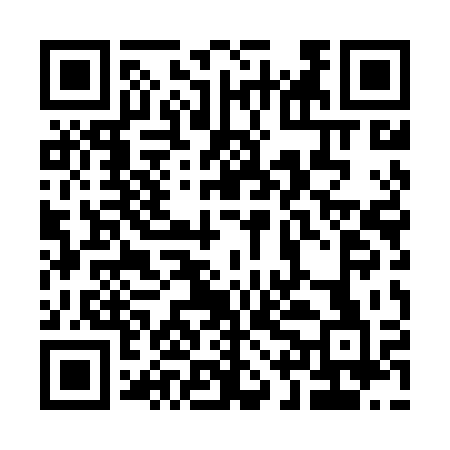 Ramadan times for Ruda Kozielska, PolandMon 11 Mar 2024 - Wed 10 Apr 2024High Latitude Method: Angle Based RulePrayer Calculation Method: Muslim World LeagueAsar Calculation Method: HanafiPrayer times provided by https://www.salahtimes.comDateDayFajrSuhurSunriseDhuhrAsrIftarMaghribIsha11Mon4:204:206:0811:563:515:455:457:2712Tue4:174:176:0611:563:535:475:477:2913Wed4:154:156:0411:563:545:495:497:3114Thu4:134:136:0211:553:555:505:507:3315Fri4:104:105:5911:553:575:525:527:3416Sat4:084:085:5711:553:585:535:537:3617Sun4:064:065:5511:553:595:555:557:3818Mon4:034:035:5311:544:015:575:577:4019Tue4:014:015:5111:544:025:585:587:4220Wed3:583:585:4811:544:036:006:007:4421Thu3:563:565:4611:534:046:016:017:4522Fri3:533:535:4411:534:066:036:037:4723Sat3:513:515:4211:534:076:056:057:4924Sun3:483:485:4011:524:086:066:067:5125Mon3:463:465:3711:524:096:086:087:5326Tue3:433:435:3511:524:116:096:097:5527Wed3:413:415:3311:524:126:116:117:5728Thu3:383:385:3111:514:136:136:137:5929Fri3:353:355:2911:514:146:146:148:0130Sat3:333:335:2611:514:156:166:168:0331Sun4:304:306:2412:505:177:177:179:051Mon4:274:276:2212:505:187:197:199:072Tue4:254:256:2012:505:197:217:219:093Wed4:224:226:1812:495:207:227:229:114Thu4:194:196:1612:495:217:247:249:135Fri4:174:176:1312:495:227:257:259:156Sat4:144:146:1112:495:237:277:279:177Sun4:114:116:0912:485:247:287:289:198Mon4:084:086:0712:485:267:307:309:219Tue4:064:066:0512:485:277:327:329:2410Wed4:034:036:0312:485:287:337:339:26